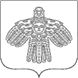 В соответствии с пунктом 18 Федерального стандарта внутреннего государственного (муниципального) финансового контроля «Планирование проверок, ревизий и обследований», утвержденного постановлением Правительства РФ от 27.02.2020 № 208, приказываю: 1. Внести изменения в приказ Финансового управления администрации МОГО «Ухта» от 27.12.2022 № 334 «Об утверждении плана контрольных мероприятий Финансового управления администрации МОГО «Ухта» на 2023 год» следующего содержания:1.1. В приложении к приказу Финансового управления администрации МОГО «Ухта» от 27.12.2022 № 334 «Об утверждении плана контрольных мероприятий Финансового управления администрации МОГО «Ухта» на 2023 год» столбец 5строки 5 читать в следующей редакции: «01.01.2022 - 31.12.2023». 2. Контроль за исполнением данного приказа оставляю за собой.Российская ФедерацияРеспублика КомиРоссийская ФедерацияРеспублика КомиРоссия ФедерацияКоми РеспубликаРоссия ФедерацияКоми РеспубликаФИНАНСОВОЕ УПРАВЛЕНИЕ АДМИНИСТРАЦИИ МУНИЦИПАЛЬНОГО ОКРУГА «УХТА»ФИНАНСОВОЕ УПРАВЛЕНИЕ АДМИНИСТРАЦИИ МУНИЦИПАЛЬНОГО ОКРУГА «УХТА»«УХТА» МУНИЦИПАЛЬНÖЙ КЫТШЛÖН АДМИНИСТРАЦИЯСА СЬÖМ ОВМÖСÖН ВЕСЬКÖДЛАНİН«УХТА» МУНИЦИПАЛЬНÖЙ КЫТШЛÖН АДМИНИСТРАЦИЯСА СЬÖМ ОВМÖСÖН ВЕСЬКÖДЛАНİНПРИКАЗПРИКАЗПРИКАЗПРИКАЗ19.12.2023№№201г.Ухта, Республика КомиО внесении изменений в приказ Финансового управления администрации МОГО «Ухта» от 27.12.2022 № 334 «Об утверждении плана контрольных мероприятий Финансового управления администрации МОГО «Ухта» на 2023 год»Начальник управленияГ.В. Крайн